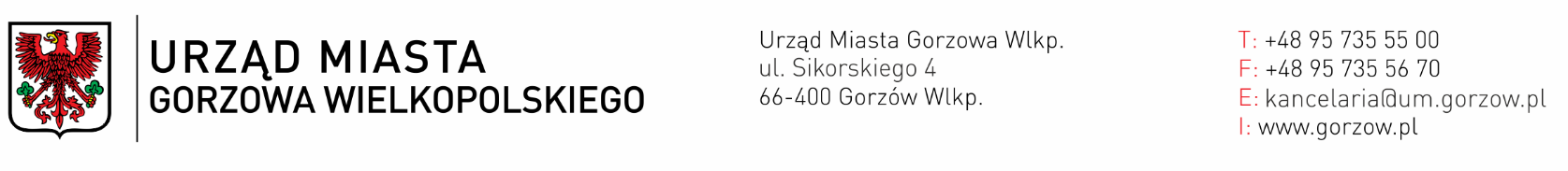                                                                                                                    Gorzów Wlkp.,  dnia  09.08.2022 r.BZP.271.39.2022.MGINFORMACJA o kwocie przeznaczonej na realizację zamówieniaDotyczy postępowania o udzielenie zamówienia publicznego pn. Usługi przewozu niepełnosprawnych uczniów i mieszkańców Gorzowa Wielkopolskiego.           Na podstawie art. 222 ust. 4 ustawy z dnia 11 września 2019 r. - Prawo zamówień publicznych (Dz. U. z 2021, poz. 1129 ze zm.)  Zamawiający informuje, że na sfinansowanie zamówienia zamierza przeznaczyć:Na zamówienie częściowe nr 1 pn. „Dowożenie uczniów niepełnosprawnych do szkół 
i placówek oświatowych na terenie Miasta Gorzowa Wielkopolskiego”- kwotę 710 000,00 zł brutto.Na Zamówienie częściowe nr 2 pn. „Dowóz uczniów niepełnosprawnych 
do Specjalnego Ośrodka Szkolno-Wychowawczego dla Dzieci Słabosłyszących 
w Szczecinie”- kwotę 36 000,00  zł brutto.Na zamówienie częściowe nr 3 pn. „Dowóz uczniów niepełnosprawnych do Ośrodka Rewalidacyjno-Wychowawczego w Barlinku”- kwotę 120 000,00 zł brutto.Na Zamówienie częściowe nr 4 pn. Usługi przewozu osób niepełnosprawnych 
na terenie miasta Gorzowa Wielkopolskiego- kwotę 448 000,00  zł brutto.DYREKTORBiura Zamówień Publicznych         /-/   mgr Agnieszka Zagórniak 